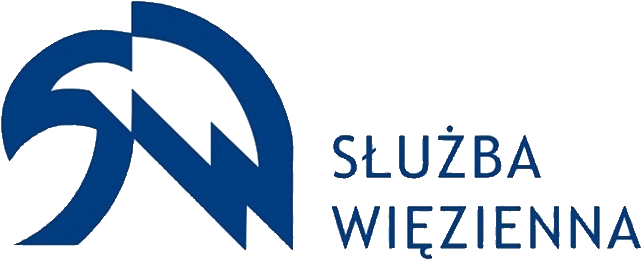 Areszt Śledczy w Krakowie33-155 Kraków, ul. Montelupich 7tel. 12 630-11-00, fax. 12 633-53-54, email: as_krakow@sw.gov.plZATWIERDZAMSPECYFIKACJA WARUNKÓW ZAMÓWIENIAARESZT ŚLEDCZY W KRAKOWIEUL. MONTELUPICH 731-155 KRAKÓWpostępowanie o udzielenie zamówienia publicznego prowadzonego w trybie przetargu nieograniczonego o wartości zamówienia powyżej progów unijnych o jakich stanowi art. 3 ustawy z 11 września 2019 r. - Prawo zamówień publicznych – dalej Pzp na:DOSTAWA ENERGII ELEKTRYCZNEJPrzedmiotowe postępowanie prowadzone jest przy użyciu środków komunikacji elektronicznej. Składanie ofert następuje za pośrednictwem platformy zakupowej dostępnej pod adresem internetowym: www.platformazakupowa.plNr postępowania: 2/D/KW/23NAZWA ORAZ ADRES ZAMAWIAJĄCEGOAreszt Śledczy w Krakowieul. Montelupich 7, 31-155 Krakówtel.: 12 63 01 100NIP: 676-11-14-051adres e-mail: przetargi_as_krakow@sw.gov.plAdres strony internetowej prowadzonego postępowania i na której udostępniane będą zmiany i wyjaśnienia treści SWZ oraz inne dokumenty zamówienia bezpośrednio związane z postępowaniem:www.platformazakupowa.plPracownicy zamawiającego uprawnieni do bezpośredniego kontaktowania się z wykonawcami:Merytorycznie:Imię i nazwisko: mjr Rafał Sułek, kpt. Krzysztof Dymacz.Numer telefonu: 12 63-01-130, 12 63-01-230.Godziny urzędowania: od godz. 7:00 do 16:00.Formalno-prawnie:Imię i nazwisko: kpt. Olga Mazur, mjr Anna ŚlusarzNumer telefonu: 12 63-01-110, 12 63-01-324.Godziny urzędowania: od godz. 7:00 do 16:00.e-mail: przetargi_as_krakow@sw.gov.plTRYB UDZIELENIA ZAMÓWIENIAPostępowanie prowadzone jest w trybie przetargu nieograniczonego, o jakim stanowi art. 132 Pzp.Szacunkowa wartość przedmiotowego zamówienia przekracza progi unijne, o jakich mowa w art. 3 ustawy Pzp.Zamawiający nie przewiduje aukcji elektronicznej.Zamawiający nie przewiduje złożenia oferty w postaci katalogów elektronicznych.Zamawiający nie prowadzi postępowania w celu zawarcia umowy ramowej.Zamawiający nie zastrzega możliwości ubiegania się o udzielenie zamówienia wyłącznie przez wykonawców, o których mowa w art. 94 Pzp.Zamawiający nie określa dodatkowych wymagań związanych z zatrudnianiem osób, o których mowa w art. 96 ust. 2 pkt 2 Pzp.Zamawiający przewiduje zastosowanie procedury odwróconej, zgodnie z art. 139 Pzp.Zamawiający nie wymaga przedłożenia przedmiotowych środków dowodowych.OPIS PRZEDMIOTU ZAMÓWIENIAPrzedmiotem zamówienia jest dostawa energii elektrycznej.Wspólny Słownik Zamówień CPV: 09310000-5. Zamawiający nie dopuszcza składania ofert częściowych.Zamawiający nie dopuszcza składania ofert wariantowych.Dodatkowe informacje dotyczące:danych Punktów Poboru Energii elektrycznej (PPE), koncesji na obrót energią elektryczną zawarte są w Opisie Przedmiotu Zamówienia (OPZ), stanowiącym Załącznik nr 4 do SWZinnych wymagań zawarte we wzorze umowy, stanowiącym Załącznik nr 3 do SWZ.PODWYKONACTWOWykonawca może powierzyć wykonanie zamówienia podwykonawcy (podwykonawcom).Zamawiający nie zastrzega obowiązku osobistego wykonania przez Wykonawcę kluczowych części zamówienia.Zamawiający wymaga, aby w przypadku powierzenia części zamówienia podwykonawcom, Wykonawca wskazał w ofercie części zamówienia, których wykonanie zamierza powierzyć podwykonawcom oraz podał (o ile są mu wiadome na tym etapie) nazwy (firmy) tych podwykonawców.TERMIN WYKONANIA ZAMÓWIENIATermin realizacji zamówienia wynosi: 9 miesięcy (od 1 kwietnia 2023 r. do 31 grudnia 2023 r.).Szczegółowe zagadnienia dotyczące terminu realizacji umowy oraz adresów dostaw uregulowane są we wzorze umowy stanowiącej Załącznik nr 3 do SWZ.WARUNKI UDZIAŁU W POSTĘPOWANIU O udzielenie zamówienia mogą ubiegać się Wykonawcy, którzy nie podlegają wykluczeniu na zasadach określonych w Rozdziale VII SWZ oraz spełniają określone przez Zamawiającego warunki udziału w postępowaniu.O udzielenie zamówienia mogą ubiegać się Wykonawcy, którzy spełniają warunki dotyczące:zdolności do występowania w obrocie gospodarczym:Zamawiający nie stawia warunku w tym zakresie.uprawnień do prowadzenia określonej działalności gospodarczej lub zawodowej, o ile wynika to z odrębnych przepisów:Zamawiający wymaga aby Wykonawca posiadał koncesję na obrót energią elektryczną (OEE).sytuacji ekonomicznej lub finansowej:Zamawiający nie stawia warunku w tym zakresie.zdolności technicznej lub zawodowej:Zamawiający nie stawia warunku w tym zakresie.PODSTAWY WYKLUCZENIA Z POSTĘPOWANIAZ postępowania o udzielenie zamówienia wyklucza się Wykonawców, w stosunku do których zachodzi którakolwiek z okoliczności wskazanych:w art. 108 ust. 1 Pzp;w art. 109 ust. 1 pkt. 4 Pzp, tj.:w stosunku do którego otwarto likwidację, ogłoszono upadłość, którego aktywami zarządza likwidator lub sąd, zawarł układ z wierzycielami, którego działalność gospodarcza jest zawieszona albo znajduje się on w innej tego rodzaju sytuacji wynikającej z podobnej procedury przewidzianej w przepisach miejsca wszczęcia tej procedury.Wykluczenie Wykonawcy następuje zgodnie z art. 111 Pzp.OŚWIADCZENIA I DOKUMENTY, JAKIE ZOBOWIĄZANI SĄ DOSTARCZYĆ WYKONAWCY W CELU POTWIERDZENIA SPEŁNIANIA WARUNKÓW UDZIAŁU W POSTĘPOWANIU ORAZ WYKAZANIA BRAKU PODSTAW WYKLUCZENIA (PODMIOTOWE ŚRODKI DOWODOWE)Do oferty Wykonawca zobowiązany jest dołączyć:Oświadczenie o niepodleganiu wykluczeniu, spełnianiu warunków udziału w postępowaniu w zakresie wskazanym przez Zamawiającego (zwane dalej JEDZ). Oświadczenie to stanowi dowód potwierdzający brak podstaw wykluczenia, spełnianie warunków udziału w postępowaniu na dzień składania ofert, tymczasowo zastępujący wymagane przez Zamawiającego podmiotowe środki dowodowe – Załącznik nr 2 do SWZ.JEDZ powinien być wypełniony w zakresie: cz. II – III, IV lit. A, C pkt. 1b.Oświadczenie o braku wykluczenia w zakresie przeciwdziałania wspieraniu agresji na Ukrainę – Załącznik nr 9 do SWZ.Zamawiający przed wyborem najkorzystniejszej oferty wezwie Wykonawcę, którego oferta została najwyżej oceniona, do złożenia w wyznaczonym terminie, nie krótszym niż 10 dni, aktualnych na dzień złożenia niżej wymienionych podmiotowych środków dowodowych:informacji z Krajowego Rejestru Karnego sporządzonej nie wcześniej niż 6 miesięcy przed jej złożeniem w zakresie:art. 108 ust. 1 pkt. 1 i 2 Pzp,art. 108 ust 1 pkt. 4 Pzp, dotyczącym orzeczenia zakazu ubiegania się o zamówienie publiczne tytułem środka karnego;oświadczenia Wykonawcy, w zakresie art. 108 ust. 1 pkt 5 Pzp, o braku przynależności do tej samej grupy kapitałowej, w rozumieniu ustawy z dnia 16 lutego 2007 r. o ochronie konkurencji i konsumentów (Dz. U. z 2020 r poz. 1076 i 1086) z innym wykonawcą, który złożył odrębną ofertą, ofertę częściową, albo oświadczenia o przynależności do tej samej grupy kapitałowej wraz z dokumentami lub informacjami potwierdzającymi przygotowanie oferty, oferty częściowej niezależnie od innego wykonawcy należącego do tej samej grupy kapitałowej (wzór oświadczenia stanowi Załącznik nr 8 do SWZ);ważną koncesję na obrót energią elektryczną (OEE).INFORMACJA DLA WYKONAWCÓW WSPÓLNIE UBIEGAJĄCYCH SIĘ O UDZIELENIE ZAMÓWIENIA (SPÓŁKI CYWILNE/ KONSORCJA)Wykonawcy mogą wspólnie ubiegać się o udzielenie zamówienia. W takim przypadku Wykonawcy ustanawiają pełnomocnika do reprezentowania ich w postępowaniu albo do reprezentowania i zawarcia umowy w sprawie zamówienia publicznego. Pełnomocnictwo winno być załączone do oferty.W przypadku Wykonawców wspólnie ubiegających się o udzielenie zamówienia, oświadczenia, o których mowa w Rozdziale VIII SWZ (JEDZ), składa każdy z wykonawców.Wykonawcy wspólnie ubiegający się o udzielenie zamówienia dołączają do oferty oświadczenie, z którego wynika, które z dostaw wykonają poszczególni wykonawcy.Oświadczenia i dokumenty potwierdzające brak podstaw do wykluczenia z postępowania składa każdy z wykonawców wspólnie ubiegających się o zamówienie.SPOSÓB KOMUNIKACJI ORAZ WYJAŚNIENIA TREŚCI SWZKomunikacja w postępowaniu o udzielenie zamówienia, w tym składanie ofert wymiana informacji oraz przekazywanie dokumentów lub oświadczeń między Zamawiającym a Wykonawcą, z uwzględnieniem wyjątków określonych w ustawie Pzp, odbywa się przy użyciu środków komunikacji elektronicznej. Przez środki komunikacji elektronicznej rozumie się środki komunikacji elektronicznej zdefiniowane w ustawie z dnia 18 lipca 2002 r. o świadczeniu usług drogą elektroniczną (Dz. U. z 2020 r. poz. 344).Ofertę, oświadczenia, o których mowa w art. 125 ust. 1 Pzp, podmiotowe środki dowodowe, pełnomocnictwa, zobowiązanie podmiotu udostępniającego zasoby sporządza się w postaci elektronicznej (preferowane formaty .pdf, .doc, .docx.). Ofertę, a także oświadczenie o jakim mowa w Rozdziale VIII SWZ składa się, pod rygorem nieważności, w formie elektronicznej.Zawiadomienia, oświadczenia, wnioski lub informacje Wykonawcy przekazują poprzez platformę, dostępną pod adresem: www.platformazakupowa.pl.Sposób rejestracji na platformie zasady korzystanie z niej oraz wymogi techniczne stanowią Załącznik nr 5 do SWZ.Osobami uprawnionymi do porozumiewania się z Wykonawcami są:Merytorycznie:Imię i nazwisko: mjr Rafał Sułek, kpt. Krzysztof Dymacz.Numer telefonu: 12 63-01-130, 12 63-01-230.Godziny urzędowania: od godz. 7:00 do 16:00.Formalno-prawnie:Imię i nazwisko: kpt. Olga Mazur, mjr Anna Ślusarz.Numer telefonu: 12 63-01-110, 12 63-01-324.Godziny urzędowania: od godz. 7:00 do 16:00.Wykonawca może zwrócić się do Zamawiającego z wnioskiem o wyjaśnienie treści SWZ.Zamawiający jest obowiązany udzielić wyjaśnień niezwłocznie, jednak nie później niż na 6 dni przed upływem terminu składania odpowiednio ofert, pod warunkiem że wniosek o wyjaśnienie treści SWZ wpłynął do Zamawiającego nie później niż na 14 dni przed upływem terminu składania odpowiednio ofert.OPIS SPOSOBU PRZYGOTOWANIA OFERT ORAZ WYMAGANIA FORMALNE DOTYCZĄCE SKŁADANYCH OŚWIADCZEŃ I DOKUMENTÓWWykonawca może złożyć tylko jedną ofertę.Treść oferty musi odpowiadać treści SWZ.Ofertę składa się na formularzu ofertowym – zgodnie z Załącznikiem nr 1 do SWZ.Wraz z ofertą Wykonawca jest zobowiązany złożyć:oświadczenia, o których mowa w Rozdziale VIII SWZ (JEDZ);dokumenty, z których wynika prawo do podpisania oferty; odpowiednie pełnomocnictwa (jeżeli dotyczy) – pozostałe dokumenty składa na wezwanie Zamawiającego.Oferta powinna być podpisana przez osobę upoważnioną do reprezentowania Wykonawcy, zgodnie z formą reprezentacji Wykonawcy określoną w rejestrze lub innym dokumencie, właściwym dla danej formy organizacyjnej Wykonawcy albo przez upełnomocnionego przedstawiciela Wykonawcy. W celu potwierdzenia, że osoba działająca w imieniu Wykonawcy jest umocowana do jego reprezentowania, Wykonawca składa odpis lub informację z Krajowego Rejestru Sądowego, Centralnej Ewidencji i Informacji o Działalności Gospodarczej lub innego właściwego rejestru.Ofertę składa się pod rygorem nieważności w formie elektronicznej.Oferta powinna być sporządzona w języku polskim. Każdy dokument składający się na ofertę powinien być czytelny.Jeśli oferta zawiera informacje stanowiące tajemnicę przedsiębiorstwa w rozumieniu ustawy z dnia 16 kwietnia 1993 r. o zwalczaniu nieuczciwej konkurencji (Dz. U. z 2020 r. poz. 1913), Wykonawca powinien nie później niż w terminie składania ofert, zastrzec, że nie mogą one być udostępnione oraz wykazać, iż zastrzeżone informacje stanowią tajemnicę przedsiębiorstwa.W celu złożenia oferty należy zarejestrować (zalogować) się na Platformie Zakupowej i postępować zgodnie z instrukcjami dostępnymi u dostawcy rozwiązania informatycznego pod adresem https://platformazakupowa.pl/strona/45-instrukcje.Przed upływem terminu składania ofert, Wykonawca może wprowadzić zmiany do złożonej oferty lub wycofać ofertę. W tym celu należy w systemie Platformy kliknąć przycisk „Wycofaj ofertę”. Zmiana oferty następuje poprzez wycofanie oferty oraz jej ponowne złożenie.Podmiotowe środki dowodowe lub inne dokumenty, w tym dokumenty potwierdzające umocowanie do reprezentowania, sporządzone w języku obcym przekazuje się wraz z tłumaczeniem uwierzytelnionym na język polski sporządzonym przez tłumacza przysięgłego.Wszystkie koszty związane z uczestnictwem w postępowaniu, w szczególności z przygotowaniem i złożeniem oferty ponosi Wykonawca składający ofertę. Zamawiający nie przewiduje zwrotu kosztów udziału w postępowaniu.SPOSÓB OBLICZENIA CENY OFERTYWykonawca podaje cenę za realizację przedmiotu zamówienia zgodnie ze wzorem formularza ofertowego, stanowiącego Załącznik nr 1 do SWZ.Cena ofertowa brutto musi uwzględniać wszystkie koszty związane z realizacją przedmiotu zamówienia zgodnie z opisem przedmiotu zamówienia oraz ze wzorem umowy stanowiącym Załącznik nr 3 do SWZ.Dla każdego przedmiotu zamówienia sposób obliczania ceny jest następujący:Wartość brutto = ilość x cena jednostkowa netto + VAT.Cena podana na formularzu ofertowym jest ceną ostateczną, niepodlegającą negocjacji i wyczerpującą wszelkie należności Wykonawcy wobec Zamawiającego związane z realizacją przedmiotu zamówienia.Cena oferty powinna być wyrażona w złotych polskich (PLN) z dokładnością do dwóch miejsc po przecinku.Zamawiający nie przewiduje rozliczeń w walucie obcej.WYMAGANIA DOTYCZĄCE WADIUMZamawiający nie wymaga wniesienia wadium.TERMIN ZWIĄZANIA OFERTĄWykonawca będzie związany ofertą przez okres 90 dni, tj. do dnia 6.06.2023 r.Bieg terminu związania ofertą rozpoczyna się wraz z upływem terminu składania ofert.SPOSÓB I TERMIN SKŁADANIA I OTWARCIA OFERTOfertę należy złożyć poprzez www.platformazakupowa.pl do dnia 9.03.2023 r. do godziny 9:00.O terminie złożenia oferty decyduje czas pełnego przeprocesowania transakcji na Platformie.Otwarcie ofert następ w dniu 9.03.2023 r. o godzinie 9:10.Najpóźniej przed otwarciem ofert, udostępnia się na stronie internetowej prowadzonego postępowania informację o kwocie, jaką zamierza się przeznaczyć na sfinansowanie zamówienia.Niezwłocznie po otwarciu ofert, udostępnia się na stronie internetowej prowadzonego postępowania informacje o:nazwach albo imionach i nazwiskach oraz siedzibach lub miejscach prowadzonej działalności gospodarczej albo miejscach zamieszkania wykonawców, których oferty zostały otwarte;cenach lub kosztach zawartych w ofertach.OPIS KRYTERIÓW OCENY OFERT, WRAZ Z PODANIEM WAG TYCH KRYTERIÓW I SPOSOBU OCENY OFERTZasady oceny ofert:Cena (C) – waga 100 %	najniższa cena brutto*C = ---------------------------------------------------- x 100 pkt x 100 %	cena oferty ocenianej brutto * spośród wszystkich złożonych ofert niepodlegających odrzuceniuPodstawą przyznania punktów w kryterium „cena” będzie cena ofertowa brutto podana przez Wykonawcę w Formularzu Ofertowym.Cena ofertowa brutto musi uwzględniać wszelkie koszty jakie Wykonawca poniesie w związku z realizacją przedmiotu zamówienia.Punktacja przyznawana ofertom w kryterium „cena” będzie liczona z dokładnością do dwóch miejsc po przecinku, zgodnie z zasadami arytmetyki.W toku badania i oceny ofert Zamawiający może żądać od Wykonawcy wyjaśnień dotyczących treści złożonej oferty, w tym zaoferowanej ceny.Zamawiający udzieli zamówienia Wykonawcy, którego oferta zostanie uznana za najkorzystniejszą.INFORMACJE O FORMALNOŚCIACH, JAKIE POWINNY BYĆ DOPEŁNIONE PO WYBORZE OFERTY W CELU ZAWARCIA UMOWY W SPRAWIE ZAMÓWIENIA PUBLICZNEGOZamawiający zawrze umowę w sprawie zamówienia publicznego w terminie nie krótszym niż 10 dni od dnia przesłania zawiadomienia o wyborze najkorzystniejszej oferty.Zamawiający może zawrzeć umowę w sprawie zamówienia publicznego przed upływem terminu, o którym mowa w ust. 1, jeżeli w postępowaniu o udzielenie zamówienia prowadzonym w trybie przetargu nieograniczonego złożono tylko jedną ofertę.W przypadku wyboru oferty złożonej przez wykonawców wspólnie ubiegających się o udzielenie zamówienia Zamawiający zastrzega sobie prawo żądania przed zawarciem umowy w sprawie zamówienia publicznego umowy regulującej współpracę tych wykonawców.WYMAGANIA DOTYCZĄCE ZABEZPIECZENIA NALEŻYTEGO WYKONANIA UMOWYZamawiający nie wymaga wniesienia zabezpieczenia należytego wykonania umowy.INFORMACJE O TREŚCI ZAWIERANEJ UMOWY ORAZ MOŻLIWOŚCI JEJ ZMIANYWybrany Wykonawca jest zobowiązany do zawarcia umowy w sprawie zamówienia publicznego na warunkach określonych we wzorze umowy, stanowiącym Załącznik nr 3 do SWZ.Zakres świadczenia Wykonawcy wynikający z umowy jest tożsamy z jego zobowiązaniem zawartym w ofercie.Zamawiający dopuszcza zmiany umowy, które będą wymagać zgodnej woli stron, zachowania formy pisemnej w postaci aneksu pod rygorem nieważności.Zamawiający przewiduje możliwość zmiany zawartej umowy w stosunku do treści wybranej oferty w zakresie uregulowanym w art. 454-455 Pzp oraz wskazanym we wzorze umowy, stanowiącym Załącznik nr 3 do SWZ.Zamawiający przewiduje możliwość zmiany zawartej umowy w stosunku do treści wybranej oferty w zakresie uregulowanym w art. 439 Pzp oraz wskazanym we wzorze umowy, stanowiącym Załącznik nr 3 do SWZ.Zamawiający przewiduje możliwość rozwiązania umowy w zakresie uregulowanym w art. 456 Pzp oraz wskazanym we wzorze umowy, stanowiącym Załącznik nr 3 do SWZ.POUCZENIE O ŚRODKACH OCHRONY PRAWNEJ PRZYSŁUGUJĄCYCH WYKONAWCYŚrodki ochrony prawnej przysługują Wykonawcy jeżeli ma lub miał interes w uzyskaniu zamówienia oraz poniósł lub może ponieść szkodę w wyniku naruszenia przez Zamawiającego przepisów ustawy Pzp.Odwołanie przysługuje na:niezgodną z przepisami ustawy czynność Zamawiającego, podjętą w postępowaniu o udzielenie zamówienia, w tym na projektowane postanowienie umowy;zaniechanie czynności w postępowaniu o udzielenie zamówienia, do której Zamawiający był obowiązany na podstawie ustawy.Odwołanie wnosi się do Prezesa Izby w formie pisemnej lub elektronicznej, albo w postaci elektronicznej opatrzonej podpisem zaufanym.Na orzeczenie Izby oraz postanowienie Prezesa Izby, o którym mowa w art. 519 ust. 1 ustawy Pzp, stronom oraz uczestnikom postępowania odwoławczego przysługuje skarga do sądu.Skargę wnosi się do Sądu Okręgowego w Warszawie - sądu zamówień publicznych.Szczegółowe informacje dotyczące środków ochrony prawnej określone są w Dziale IX „Środki ochrony prawnej” Pzp.WYKAZ ZAŁĄCZNIKÓW DO SWZ Załącznik nr 1	– Formularz ofertowy.Załącznik nr 2	– Jednolity Europejski Dokument Zamówienia (JEDZ).Załącznik nr 3	– Wzór umowy.Załącznik nr 4	– Opis przedmiotu zamówienia (OPZ).Załącznik nr 5 – Warunki korzystania z Platformy.Załącznik nr 6 – Informacja z RODO.Załącznik nr 7	– Oświadczenie o zapoznaniu się ze wzorem umowy.Załącznik nr 8	– Wzór oświadczenia o przynależności do grupy kapitałowej.Załącznik nr 9	– Wzór oświadczenia o braku wykluczeniu w zakresie przeciwdziałania wspieraniu agresji na Ukrainę.Sporządził:		..........................................Zaakceptował:		...........................................Zaopiniował:		...........................................